UNIVERSIDADE FEDERAL DO PARÁ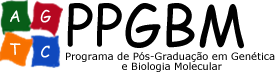 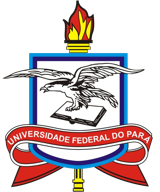 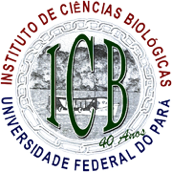 INSTITUO DE CIÊNCIAS BIOLÓGICASPROGRAMAD E PÓS-GRADUAÇÃO EM GENÉTICA E BIOLOGIA MOLECULAREDITAL N° 02/2023 – PROCESSO SELETIVO AO DOUTORADO EM GENÉTICA E BIOLOGIA MOLECULAR – PPGBM – 2ª CHAMADAO Programa de Pós-Graduação em Genética e Biologia Molecular – PPGBM, do Instituo de Ciências Biológicas da Universidade Federal do Pará comunica que, no período de 20 de julho a 20 de agosto de 2023, estarão abertas as inscrições para a seleção de candidatos ao curso de doutorado, de acordo com o cronograma abaixo.ANEXO IComissão de SeleçãoDocentes habilitados para orientação DOUTORADOMaiores informações sobre os orientadores credenciados podem ser encontradas nas páginas http://ppgbm.propesp.ufpa.br/index.php/br/programa/docentes/permanentes e http://ppgbm.propesp.ufpa.br/index.php/br/programa/docentes/colaboradoresÁreas de concentraçãoLinhas de pesquisaNúmero de vagasOrientador credenciadoE-mailGenética de MicrorganismosGenética Molecular e C. Ômicas1Adriana Ribeiro Carneiroadrianarc@ufpa.brGenética de MicrorganismosGenética Molecular e C. Ômicas1Artur Luiz da Costa da Silvaarturluizdasilva@gmail.comGenética de MicrorganismosGenética Molecular e C. Ômicas-Evonnildo Costa Gonçalves ecostag@ufpa.brGenética de MicrorganismosGenética Molecular e C. Ômicas-Daniela Barretto Barbosa Trivella (Centro Nacional de Pesquisa em Energia e Materiais, MCTI)daniela.trivella@lnbio.cnpem.brGenética de MicrorganismosGenética Molecular e Ciências Ômicas1Diego Assis das Graçasdiego.a87@gmail.comGenética de MicrorganismosGenética Molecular e C. Ômicas1Maria Paula Cruz Schneidermariapaulacruzschneider@gmail.comGenética de MicrorganismosGenética Molecular e C. Ômicas-Rafael Azevedo Baraúnar.a.barauna@gmail.comGenética Molecular e C. Ômicas-Vivian Helena Pellizarivivian.pellizari@gmail.comGenética VegetalBiodiversidade e Evolução-Cláudia Regina Batista de Souzabsouza@ufpa.brBiodiversidade e Evolução-Cleusa Yoshiko Nagamachicleusanagamachi@gmail.comBiodiversidade e Evolução-Edivaldo Herculano Correa de Oliveiraehco@ufpa.br Genética Molecular e C. Ômicas / Biodiversidade e Evolução1Guilherme Corrêa Oliveira (Instituto Vale, ITV)guilherme.oliveira@itv.org Biodiversidade e Evolução-Júlio César Pieczarkajuliopieczarka@gmail.comBiodiversidade e Evolução1Maria Iracilda da Cunha Sampaioiracilda.sampaio@gmail.com Biodiversidade e Evolução-Marcelo N. Vallinoto de Souzamnvs01@gmail.com Genética Humana e MédicaGenética Humana e Médica / Genética Molecular e C. Ômicas3Ândrea Kely C. Ribeiro dos Santosakelyufpa@gmail.comGenética Humana e MédicaGenética Humana e Médica1André Salim Khayatandresk@ufpa.brGenética Humana e MédicaGenética Humana e Médica / Genética Molecular e C. Ômicas1João Farias Guerreiro joao.guerreiro53@gmail.com Genética Humana e MédicaGenética Humana e Médica /Genética Molecular e C. Ômicas-Juarez Antônio Simões Quaresma juarez.quaresma@gmail.comGenética Humana e MédicaGenética Humana e Médica-Maria Elena Crespomaria.elena.crespo.lopez@gmail.comGenética Humana e MédicaGenética Humana e Médica2Ney Pereira Carneiro dos Santos npcsantos@yahoo.com.brGenética Humana e MédicaGenética Humana e Médica1Paulo Pimentel de Assumpção assumpcaopp@gmail.com Genética Humana e MédicaGenética Humana e Médica1Rommel Mário Rodríguez Burbanorommel@ufpa.brGenética Humana e MédicaGenética Humana e Médica2Sidney Emanuel Batista dos Santossidneysantosufpa@gmail.com BioinformáticaGenética Molecular e C. Ômicas1Fabiano Cordeiro Moreira fabiano.ufpa@gmail.com BioinformáticaGenética Molecular e C. Ômicas1Rommel Thiago Jucá Ramosrommelthiago@gmail.comBioinformáticaGenética Humana e Médica / Genética Molecular e C. Ômicas-Sandro José de Souza (UFRN)sandro@neuro.ufrn.br 